Slovenský  zápasnícky  zväz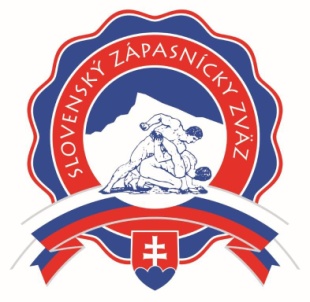 SlovakIAN  wrestling  federation - Fédération  slovaque  de  lutteJunácka 6, 832 80 Bratislava, Slovakia – Slovaquiewww.zapasenie.sk   e-mail: szz@zapasenie.sk , svk@fila-wrestling.com ++421-2-492 492 10  ++421-2-492 495 42
Program školenia (teoretická časť) :Piatok ( 19.01.2018 ) 15.00 – 16.00 hod. -  príchod účastníkov školenia16.00 – 17,00 hod. – ubytovanie 17.00 – 17.15 hod. – privítanie účastníkov školenia predsedom KR ( Vladimír Laco )17.15 – 21,45 hod. -  prednáška 5 hod.Martin BULKO  ( 2 hod. ) :  športová etika                                              právo v športe  Vladimír LACO ( 3 hod. ) :  úrazová zábrana na žinenke                                             organizácia zápasenia                                           základy prvej pomoci18,00 – 18,30 hod. – večeraSobota ( 20.01.2018 )     07.30 - 08.00 hod. – raňajky08.00  -12.00 hod. – prednáška 4 hod.  Martin BULKO ( 2 hod. ) :  spoločensko-výchovné pôsobenie rozhodcu                                              pravidlá a aktuálne doplnkyJozef RADNÓTI ( 2 hod. ) : organizácia súťaží                                             prestupový a organizačný poriadok                                           tabuľky súťaže a ich vedenie12.00  - 13.00 hod. – obedňajšia prestávka13.00  - 18.00 hod.  – prednáška 5 hod. Marek MLYNEK :  rozhodovanie na žinenke         18.00  - 18.30 hod.  – večera18.30  - 21.30 hod. -  prednáška 3 hod.  Martin BULKO ( 2 hod. ) :    psychológia športu                                               pedagogika                                             sociológia športu  Martin BULKO ( 1 hod. ) :    etika a fair play   Nedeľa ( 22.01.2017 )   07.30 – 08.00 hod. – raňajky08.00 -12.00 hod.  – skúšky 4 hod. Marek Mlynek – 2 hod.Jozef Radnóti – 2  hod.12.00 – 13.00 hod.  – obedňajšia prestávka13.00 hod. – vyhodnotenie a ukončenie školenia predsedom KR ( Vladimír Laco )SZZ prepláca lektorom školenia všetky náklady spojené so zabezpečením školenia rozhodcov – cestovné, stravné, ubytovanie a honoráre v rámci odprednášaných hodín ( 1 hod. / 10,-€ )Vladimír LACO, predseda komisie rozhodcovV Prievidzi dňa 12.12. 2017